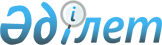 Қазақстан Республикасы Үкіметінің 2000 жылғы 17 тамыздағы № 1272 қаулысының күші жойылды ден тану туралыҚазақстан Республикасы Үкіметінің 2011 жылғы 30 наурыздағы № 293 Қаулысы

      Қазақстан Республикасының Үкіметі ҚАУЛЫ ЕТЕДІ:



      1. «Қазақстан Республикасы мемлекеттік демографиялық саясатының тұжырымдамасы туралы» Қазақстан Республикасы Үкіметінің 2000 жылғы 17 тамыздағы № 1272 қаулысының (Қазақстан Республикасының ПҮАЖ-ы, 2000 ж., № 36-37, 432-құжат) күші жойылды деп танылсын.



      2. Осы қаулы қол қойылған күнінен бастап қолданысқа енгізіледі.      Қазақстан Республикасының

      Премьер-Министрі                               К. Мәсімов
					© 2012. Қазақстан Республикасы Әділет министрлігінің «Қазақстан Республикасының Заңнама және құқықтық ақпарат институты» ШЖҚ РМК
				